共青团广东省委员会办公室中国银保监会广东监管局办公室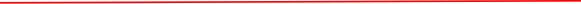 关于做好第三批金融挂职干部总结工作暨第四批金融挂职干部任职的通知各地级以上市团委、各银保监分局：为深入学习贯彻落实习近平新时代中国特色社会主义思想，更好组织引领广东金融青年积极投身乡村振兴战略，助力打赢脱贫攻坚战，推动共青团基层组织建设，共青团广东省委员会、中国银保监会广东监管局决定任命第四批金融挂职干部，并对第三批金融干部挂职工作进行总结。现将有关事项通知如下：一、新一批挂职工作安排（一）挂职干部报到和任命。新挂职干部需于4月12日前到挂职的市、县（市、区）级团委报到。各地市团委、各银保监分局要积极协调有关市、县（市、区）级党委组织部门，办理挂职干部的任职手续。挂职干部原则上按照原单位职务级别安排挂任职务，一般安排为县（市、区）级团委副书记或书记助理。到地级以上市团委挂职的干部，挂任职务由各团市委自行确定。团省委、省银保监局将于4月9日-11日（周二至周四）对新挂职干部进行培训。（二）挂职干部管理。各地市团委要加强对挂职干部管理和指导，将本批次挂职干部纳入干部管理体系。挂职干部在挂职期间，党、团组织关系转入挂职单位，不转行政、工资关系，主要接受挂职单位管理；若派出单位有重要工作或重大活动，可适当兼顾；无特殊情况，不得提前结束挂职；确需提前结束或调整挂职岗位的，须向各地市团委、派出单位提出申请，并经挂职地市、县（市、区）级党委组织部门按有关程序审定批准。二、挂职主要工作任务（一）助力打赢脱贫攻坚战。挂职干部要以银团合作为总抓手，以自身工作资源为切入点，聚焦学业就业创业扶贫，聚焦省内贫困县，积极推动金融系统工作资源进一步向粤东西北地区特别是贫困县转移。一要紧密围绕广大群众金融知识服务的需求，组织开展形式多样的金融知识下乡活动，积极宣传政策扶持和金融知识，促进金融知识普及；二要利用自身专业背景及工作经验，为农村青年创业就业提供全方位的金融信息咨询和金融服务支持，协助农村创业青年争取小额贴息贷款，并争取建立起小额贷款风险补偿机制，助推精准脱贫。三要走访调研所有本地区或本地区所对口帮扶的贫困村，了解掌握贫困村的基本情况和主要需求，积极配合党政机关的工作重点安排，积极地协助贫困村脱贫，助力“三农”协同发展。（二）投身乡村振兴战略实施。紧密围绕“产业兴旺、生态宜居、乡风文明、治理有效、生活富裕”乡村振兴战略的总要求，坚持发挥省内对口帮扶机制作用，带领广大青年投身乡村振兴战略实施，以“领头雁”农村青年人才培育工程、乡村青年就业促进行动、涉农创业项目扶持行动、“希望乡村教师计划”教育扶贫行动为工作抓手，努力推动乡村振兴取得扎实成效。挂职期间，要力所能及地组织开展生态宜居美丽乡村、“河小青”护河等志愿活动及大学生乡村社会实践行动，主动对接高校和社会组织，做好志愿和实践活动的统筹协调。要开展“关爱乡村”公益众筹活动，积极动员社会各界众筹捐款。具体内容详见《关于印发<广东青年投身乡村振兴战略行动实施方案>的通知（团粤发〔2018〕18号）。（三）推动共青团基层组织建设。各挂职青年在挂职期间，积极深入参与挂职所在地团委的基层组织建设工作，重点协助推动落实《广东省新经济组织和新社会组织团建“三个百分百”工作方案》。一是扎实摸清组织底数，明确组织建设任务目标数，分类制定、精准设计、有序推进“两新”组织团建。二是参与团建指导员工作，指导及推动“两新”组织建立团组织、选拔团干部、执行团的组织制度、组织开展团的活动，协助解决团建工作中遇到的主要问题和实际困难。三是抓好重点地域、重点领域和新兴群体建团工作，指导建立一批“两新”组织建团工作典型，为全省“两新”领域团建树立可复制、可推广的样板和标杆。三、表彰优秀和挂职培训相关安排（一）时间和地点1.时间：4月9日-11日（周二至周四），4月9日12点前报到，4月11日12:00后返程。2.地点：广州市毅华景泉酒店（地址：广州市从化区温泉镇温泉东路93-97号），请学员于报到当天12：00前到达酒店报到并办理入住。3.学员应按时完成报到手续，签到情况记入当天考勤记录，并报团省委、省银保监局备案。（二）参加人员团省委、省银保监局领导，省级金融机构人事部门负责人，第三批优秀金融挂职干部典型代表和全体第四批金融挂职干部等。（三）会议内容1.总结2018年金融挂职工作，表彰先进；2.第三批优秀挂职干部先进代表座谈会；3.第四批金融挂职干部培训：解读全国两会精神；党团课及团务基础知识；乡村振兴战略专题辅导；粤港澳大湾区专题辅导；团县委挂职实务讲解；乡村金融工作实务；现场教学等。（四）培训费用1.培训费（含培训、食宿、场地等共3天）：1500元/人。2.缴费方式（1）使用带有“银联”标志的银行卡于报到地点刷卡交费。（2）报到前将全部培训费在报到前通过银行转账（汇款）到广州市毅华景泉酒店有限公司账户；培训干部请持转账单复印件报到。转账单备注栏请列明第四批广东金融挂职培训班和学员姓名，以便做好相关安排。3.帐户信息收款单位：广州市毅华景泉酒店有限公司开 户 行：中国工商银行广州天河正佳支行开户账号：3602075119100222286注：培训结束前开具增值税普通发票，无法开具专用发票。四、有关要求（一）做好对接工作。各地级以上市团委、银保监分局要高度重视此项工作，提前与挂职干部及所在单位做好沟通对接，明确干部挂职报到及安置工作，做好办公及食宿安排等工作。（二）加强工作督导。各市、县（市、区）团委要加强对挂职干部的工作指导，充分调动挂职干部的工作积极性，督促挂职干部强化责任意识，找准工作切入点、结合点，确保挂职工作扎实有效。要积极向团省委、省银保监局报送工作中的好经验、好做法，也要注意工作中的问题并及时反馈。（三）保持良好作风。挂职干部要牢记习近平总书记对团干部提出的“坚定理想信念，心系广大青年，提高工作能力，锤炼优良作风”的要求，深入开展基层青年工作，真正走进基层、走近青年，做广大青年“靠得住、信得过、离不开”的共青团干部。（四）培训注意事项。培训期间将进行考勤登记和学习考核，原则上不允许请假。请所有学员自备学习用品（笔、笔记本）、饮水用具。附件：1.第四批广东金融挂职干部名单2.2018年第三批广东优秀金融挂职干部名单3.培训日程安排（草案）          4.交通指南团省委联系人：郭  楚、庞嘉铖联系电话：（020）87195622电子邮箱：tswgdqfb@163.com广东银监局联系人：何潇联系电话：（020）83348661电子邮箱: gdyjtw123@163.com共青团广东省委员会       中国银行保险监督管理委员会办公室                   广东监管局办公室2019年4月1日附件1第四批广东金融挂职干部名单附件22018年第三批广东优秀金融挂职干部名单邓皓星  中国农业银行广州海珠支行副经理        挂职广东金融团工委办公室副主任陈芳民  中国农业银行汕头澄海支行营业室主任        挂职共青团南澳县委书记助理邓颖明  中国邮政储蓄银行佛山市分行营业部副总经理        挂职共青团禅城区委副书记赖  列  韶关市区农村信用合作联社部长助理        挂职共青团武江区委副书记刘家兴  中国邮政储蓄银行龙川县支行客户经理        挂职共青团龙川县委书记助理邹锦峰  梅州农商银行后备干部        挂职共青团梅县区委副书记叶晓彬  广东博罗农村商业银行团委副书记、副经理        挂职共青团博罗县委副书记马晓韵  中国邮政储蓄银行海丰县朝阳支行客户经理        挂职共青团海丰县委书记助理黄华晔  中国邮政储蓄银行东莞分行常平营业部支行长        挂职共青团常平镇委副书记李锐敏  中国邮政储蓄银行中山市火炬开发区科技支行/一支副行长        挂职共青团三角镇委副书记吴娉婷  江门农商银行恩平支行会计主管        挂职共青团恩平市委书记助理施  宝  中国农业银行阳江分行个人金融部副总经理        挂职共青团江城区委书记助理陈晓冬  中国农业银行吴川黄坡支行营销副行长        挂职共青团吴川市委书记助理许  博  高州市农村信用合作联社东岸信用社副主任        挂职共青团高州市委书记助理林  勇  肇庆端州农商行客户经理挂职共青团端州区委挂职书记助理邓锡礼  连山县农村信用合作联社小企业贷款专营中心主管        挂职共青团连山县委副书记蔡凯帆  潮州市区农村信用合作联社小微企业专营中心负责人        挂职共青团潮州市委青年发展部部长助理林然江  揭东农商银行总行营业部副总经理        挂职共青团揭东区委书记助理严靖康  云浮市云城区农村信用合作联社办事员        挂职共青团云城区委书记助理附件3学习培训日程（草案）注：课程如有变动，以当日通知为准。附件4交通指南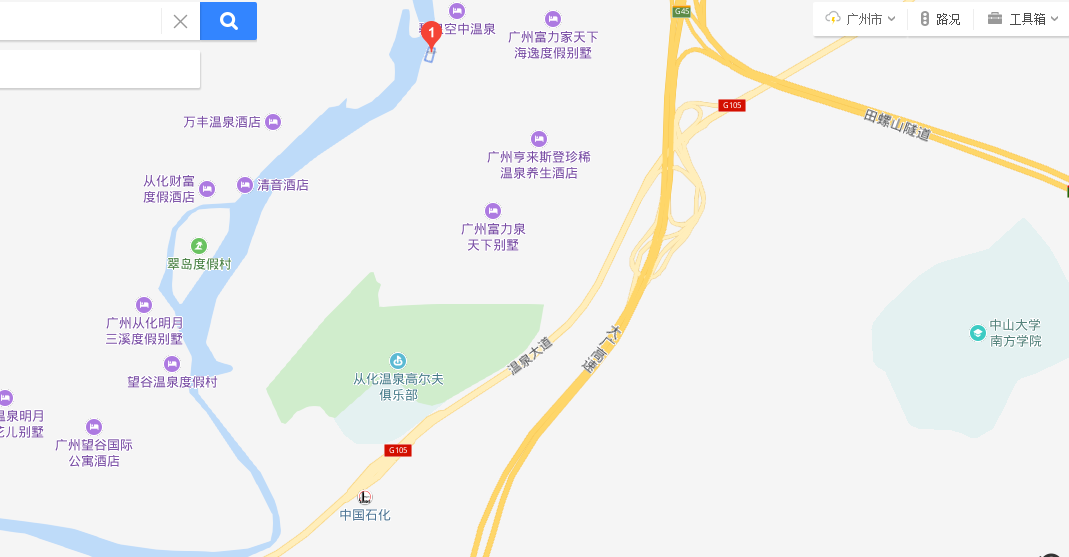 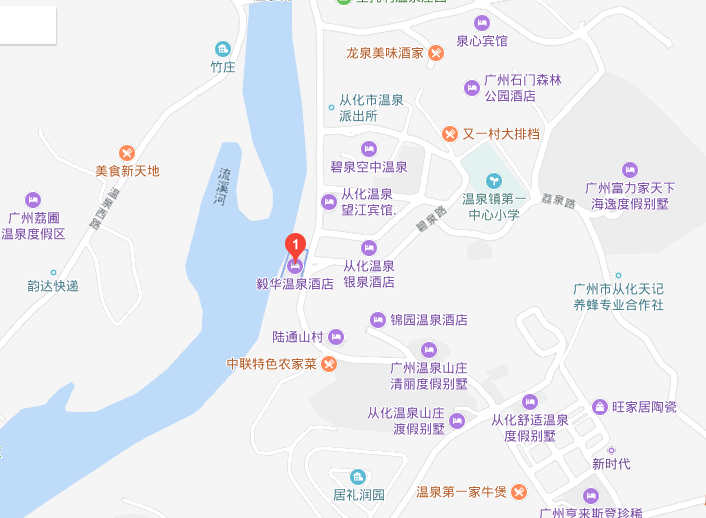 说明：自驾车可在导航软件搜索“毅华温泉酒店”定位前往；公共交通可在广州市天河区“天平架公交站”乘坐“广从4线”到达从化汽车站后转“从化4路”，于温泉宾馆站下车，步行约200米到达。序号地市姓名性别学历现工作单位现任职务拟挂职单位1广州游道弘男硕士研究生建设银行广东省分行业务员团广州市委2广州杨子群女本科农业银行增城支行业务经理团增城区委3广州江镜彬男本科 广州银行花都支行        公司客户经理、部门团队长团广州市委4珠海于娜女本科平安银行珠海分行支行营业部副经理团珠海市委5珠海柳曼琪女本科中国民生银行股份有限公司珠海分行团支部副书记团香洲区委6珠海梁锦笑女本科珠海农村商业银行股份有限公司荔山支行行长团斗门区委7珠海姚昊女本科华润银行对公经理团金湾区委8汕头廖树斌男本科中国农业银行汕头金凤支行党委委员、行长助理团汕头市委9汕头袁明欣男本科建行汕头潮阳支行二级业务员团金平区委10汕头杨超男本科中国人寿汕头分公司个险销售部主管团龙湖区委11汕头李文敦男本科工行汕头澄海莲下支行客户经理团澄海区委12汕头赵楚炳男本科中国人民财产保险汕头市分公司濠江支公司经理助理团濠江区委13汕头郑毅男研究生中国交通银行汕头分行团支部书记团潮南区委14汕头郑邦跃男本科中国银行汕头潮阳支行业务员团潮阳区委15汕头邱伟浩男本科广东南澳农村商业银行综合员团南澳县委16佛山谢家辉男本科中国邮政储蓄银行佛山分行南海支行公司业务部经理团佛山市委17佛山邓颖明男本科中国邮政储蓄银行佛山分行分行营业部副总经理团禅城区委18佛山杜志伟男本科中国邮政储蓄银行佛山分行白坭支行副行长（主持工作）团三水区委19佛山丘旭东男本科中国邮政储蓄银行佛山分行佛山市高明支行副行长团高明区委20佛山伍志培男本科太平洋产险佛山分公司渠道业务部经理团南海区委21佛山邝莉女本科顺德农商银行伦教支行零售业务部总经理团顺德区委22韶关李海龙男本科韶关市区农村信用合作联社办事员团韶关市委23韶关范相科男本科中国人寿保险韶关分公司科员团浈江区委24韶关朱振银女本科韶关市区农村信用合作联社办事员团武江区委25韶关李丽娟女本科广东乐昌农村商业银行股份有限公司办事员团乐昌市委26韶关吴国聪男本科南雄市农村信用合作联社办事员团南雄市委27韶关邓凤彬男本科曲江区农村信用合作联社客户经理团曲江区委28韶关李应华男本科广东始兴农村商业银行股份有限公司合规与风险管理部负责人团始兴县委29韶关黄博根男本科广东翁源农村商业银行股份有限公司办事员团翁源县委30韶关毛振威男本科邮储银行韶关分行副经理团乳源县委31韶关罗雅薇女本科广东新丰农村商业银行股份有限公司支行行长团新丰县委32韶关曾辉男本科仁化县农村信用合作联社客户经理团仁化县委33河源陈志福男本科中国人寿保险股份有限公司河源分公司团险销售支持岗团河源市委34河源黄敏君女本科中国邮政储蓄银行河源市分行紫金支行网点合规检查员团紫金县委35河源何春林男本科中国人民财产保险股份有限公司连平支公司V盟专员团连平县委36河源黄志伟男中专中国太平洋财产保险股份有限公司河源中心支公司团体业务部   助理团龙川县委37河源谢金城男本科广发银行河源分行高级主管团源城区委38河源叶戎威男本科中国工商银行和平支行行长助理团和平县委39河源揭宜霖男本科中国农业银行东源县灯塔支行运营副行长团东源县委40梅州林岳龙男本科建行梅州分行营业室副主任团梅州市委41梅州邓藤城男本科太平财产保险综拓营业部经理团梅江区委42梅州谢燕英女本科中华财险农业保险专干团梅县区委43梅州廖雅女本科兴宁农商行柜员团兴宁市委44梅州刘创芬女中专太平财产保险经理团大埔县委45梅州黄子森男本科丰顺农商行办事员团丰顺县委46梅州魏锋男本科邮储银行产品经理团五华县委47梅州杨亮霞女本科平远农商行副总经理团平远县委48梅州林敏男本科人保财险经理助理团蕉岭县委49惠州聂超男本科农业银行惠州分行圆洲支行营销副行长团惠州市委50惠州温娜女本科中国人民财产保险惠州市分公司江南营业部经理助理团惠城区委51惠州马弘涛男本科博罗农村商业银行总行人力资源部办事员团博罗县委52惠州曾晓红女本科惠东惠民村镇银行综合部综合员团惠东县委53惠州林潼女本科惠州农村商业银行大亚湾支行副经理团大亚湾区委54惠州曾嘉扬男本科太平洋财产保险惠州市分公司见习经理团惠阳区委55惠州郑天枫男本科中国人寿惠州市分公司营销人员管理岗团龙门县委56汕尾王思翔男本科中国人寿保险股份有限公司汕尾分公司财会部主管团汕尾市委57汕尾郭一雄男本科中国平安人寿保险汕尾中心支公司运营部负责人团市城区委58汕尾马晓韵女本科中国邮政储蓄银行海丰县支行支行客户经理团海丰县委59汕尾范文记男本科陆丰农联社办公室主任助理团陆丰市委60汕尾罗文锦男本科陆河农联社计划资金财务部经理助理团陆河县委61东莞叶健佳男本科招商银行东莞分行部门总经理团东莞市委62张猎男本科东莞农村商业银行总行团委后备干部团东莞市委63梁丽英女本科中银三星人寿保险有限公司东莞中心支公司人力资源助理经理团东城街委64卢玉婷女本科中国邮政储蓄银行东莞市厚街三屯支行支行行长团厚街镇委65赵小清女本科中国邮政储蓄银行东莞市塘厦支行公司业务部副经理（主持工作）团塘厦镇委66中山吴民杰男硕士研究生中国邮政储蓄银行中山市大涌支行支行行长团中山市委67中山伍强男本科中国邮政储蓄银行中山市坦洲支行支行行长团神湾镇委68中山晏小平男本科中山农商银行三乡支行总经理助理团大涌镇委69中山蔡发芳男本科中山农商银行民众支行高级业务主任团五桂山街委70江门梁焕鹏男本科中国人寿保险江门分公司银行保险部渠道经营岗团江门市委71江门张诗和男本科人保财险江门分公司电销渠道团队负责人（后备干部）团蓬江区委72江门梁国灿男本科江门农商银行办事员（后备干部）团江海区委73江门雷秀艳女本科农行江门新会城南支行营销副行长团新会区委74江门廖良驹男本科台山市农信社高级会计主管团台山市委75江门陈志华女本科开平市农信社办公室副总经理团开平市委76江门梁丽红女本科鹤山农商银行内审部稽核审计岗（后备干部）团鹤山市委77江门苏杰斌男本科江门农商银行会城支行办事员（后备干部）团恩平市委78阳江林文日男本科中国建设银行阳江市分行团委书记团阳江市委79阳江李文涛男本科中国农业银行阳江市金星支行营销副行长团阳东区委80阳江陈进华男本科阳江农商行支行副行长团江城区委81阳江岑丹婷女本科阳西县农村信用合作联社办事员团阳西县委82阳江陈飞颖女本科阳春农商行马水支行办事员团阳春市委83湛江唐珠龙男本科中国建设银行湛江荷花支行营运副理（一级业务员）团湛江市委84湛江郭子明男本科中国银行湛江分行营业部客户经理助理团赤坎区委85湛江戚王诗男本科中国人民财产保险股份有限公司湛江市分公司客户经理团霞山区委86湛江陈泽男本科广东南粤银行第一直属支行公司区域.第二直属支行营业部客户经理团麻章区委87湛江毛元强男本科中国人寿保险股份有限公司湛江分公司城区销售支持团坡头区委88湛江林泽渠男本科徐闻联社稽核特派办事员团雷州市委89湛江张永男大专廉江联社安全保卫部押守中心负责人团廉江市委90湛江姚士华男本科吴川联社信贷管理部副经理团吴川市委91湛江陈云娜女本科工商银行湛江徐闻支行个人客户经理团徐闻县委92湛江唐诗卓男本科遂溪联社总经理助理团遂溪县委93茂名林金锋男本科人保财险滨海支公司 经理助理团茂名市委94茂名江楚君女本科茂名市农村信用社联合社改革办业务人员团茂南区委95茂名吴小琦男本科中国农业银行广东省茂名市电白支行运营财会部／综合管理部／风险管理部运行维护专员团电白区委96茂名刘国健男本科高州市农村信用合作联社潭头信用社副主任团高州市委97茂名吴爱华女本科中国邮政储蓄银行化州市北岸支行理财经理团化州市委98茂名梁雷琴女本科信宜农商银行营业部总经理助理团信宜市委99肇庆何政晔男本科中国人民财产保险股份有限公司肇庆市鼎湖支公司综合部经理团肇庆市委100肇庆钟蕴琳女本科端州农商行信贷审查员团端州区委101肇庆张文华男本科鼎湖农信联社团委副书记团鼎湖区委102肇庆谢汶利女本科高要农商行办事员团高要区委103肇庆苏诗婷女本科四会农商行规险管理部总经理助理团四会市委104肇庆邹海燕女本科广宁农商行团委书记团广宁县委105肇庆吴利娇女本科怀集农商行团总支部书记团怀集县委106肇庆范世友男大专德庆农信联社团委副书记团德庆县委107肇庆杨锦华男本科封开农信联社纪委办（监察室）办事员团封开县委108清远黎明亮男本科邮政储蓄银行银泉支行行长团清远市委109清远杨颖男本科邮储银行佛冈县支行业务管理团佛冈县委110清远孙浩亮男本科邮储银行连州市支行客户经理团连州市委111清远冯碧娜女本科中国农业银行阳山支行营业室副经理兼客户经理团阳山县委112清远梁祖青男本科英德联社纪委办公室副主任（主持工作）团英德市委113清远麦历女本科清新农商行网点经理团清新区委114清远刘章义男本科中国人寿保险有限公司清远分公司银行保险部销售支持岗团清城区委115清远杨育威男大专中国人民财产保险股份有限公司连山县支公司销售团队经理团连山县委116清远吴智威男本科连南联社三农及小微企业贷款专营中心副经理团连南县委117潮州谢烨女本科潮州市区农信联社枫春营业部销售客户经理团潮州市委118潮州黄涛波男本科农行潮州市潮安支行营业室副经理(副主任)团潮安区委119潮州曾伟泽男大专邮储银行饶平县支行个金部副经理（主持工作）团饶平县委120潮州吴纯玲女本科中国人寿保险股份有限公司潮安区 支公司培训部讲师团湘桥区委121揭阳曾荣生男本科邮储银行揭阳分行办公室总经理团揭阳市委122揭阳佘志君女本科揭阳农商行榕东支行副行长（代履行行长职责）团榕城区委123揭阳林莲女本科揭东农商行蓝城支行行长助理团揭东区委124揭阳黄丹丽女本科揭西农商行团委副书记团揭西县委125揭阳江佳隆男本科普宁农商行营业部副总经理团普宁市委126揭阳叶锡洪男本科惠来联社团委副书记团惠来县委127云浮叶志恒男本科中国农业银行广东省云浮市分行风险管理部办事员团云浮市委128云浮范莉女本科新兴农商银行副总经理团新兴县委129云浮冯若华男本科罗定农商行客户经理团罗定市委130云浮丁小妙女本科中国邮政储蓄银行股份有限公司云浮市分行云城管理部产品经理团云城区委131云浮谢光男本科中国邮政储蓄银行股份有限公司郁南县支行产品经理团郁南县委132云浮丁静雯女本科中国农业银行广东省云浮云安支行营业室办事员团云安区委日期时间内容地点4月9日（周二）09:00-13:00学员报到等从化毅华酒店4月9日（周二）15:00-16:00总结大会暨开班动员主持：团省委负责同志议程：1.合影；2.第三批金融挂职干部典型代表分享经验；3.银保监局领导宣读表彰决定；4.为第三批金融挂职干部优秀典型颁发荣誉证书；5.第四批金融挂职干部代表发言；6.团省委领导讲话。酒店八楼大会议室4月9日（周二）16:15-17:301.第三批金融挂职干部代表座谈会2.共青团基础知识与操作实务（主讲人：省团校负责同志）（第四批金融挂职干部）1.酒店六楼小会议室2.酒店八楼大会议室4月9日（周二）19:30-21:00如何有效开展团工作（主讲人：团区委负责同志）酒店八楼大会议室4月10日（周三）08:30-10:00乡村振兴战略专题讲解（主讲人：省委农办负责同志）酒店八楼大会议室4月10日（周三）10:30-12:00粤港澳大湾区专题讲解（主讲人：省委党校负责同志）酒店八楼大会议室4月10日（周三）14:00-18:00温泉财富小镇生态设计小镇现场教学4月10日（周三）19:30-21:00分组讨论酒店八楼大会议室4月11日（周四）8:30-10:30两会精神解读（主讲人：省委党校负责同志）酒店八楼大会议室4月11日（周四）10:30-12:00乡村金融工作实务讲解（主讲人：省银保监局负责同志）酒店八楼大会议室4月11日（周四）12:00午餐后返程